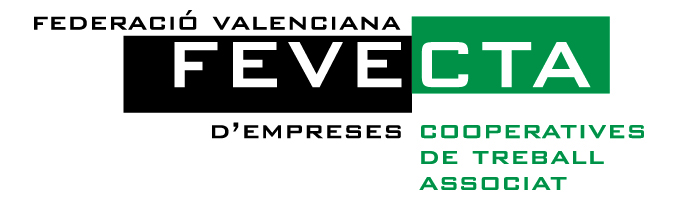 FINANZAS PARA NO FINACIEROS (32 HORAS)1. LA CONTABILIDAD EN LA EMPRESA1.1. Presentación de la contabilidad. Los sistemas de registro de la información como apoyo a la toma de decisiones.1.2. Contabilidad financiera y contabilidad de gestión1.3. La información contable1.3.1. Criterios básicos de elaboración de la información1.3.2. Sistemas de información contable: Balance y Cuentas de pérdidas y ganancias.1.4. Confección de los estados financieros. Partidas del balance y cuenta de pérdidas y ganancias.1.4.1. Conceptos fundamentales relacionados con los estado financieros: amortización, provisiones y neto patrimonial.2. ANÁLISIS ECONÓMICO -  FINANCIERO2.1. Estructura de balance. Equilibrio entre inversión y financiación2.2. Estructura de composición del activo y del pasivo.2.3. Ratios de garantía, solvencia, liquidez y endeudamiento.2.4. Equilibrio de la inversión: fijos y circulantes.2.5. Equilibrio de la financiación: fondos propios y ajenos.2.6. La gestión circulante.2.6.1. Rotaciones y plazos de permanencia2.6.2. Periodo medio de maduración y capital circulante: implicaciones de gestión.2.6.3. Decisiones relacionadas: gestión de stocks, cobros y pagos.3. CONTROL DE GESTIÓN.3.1. Análisis de la estructura de costes 3.1.1. Estructura de costes. Criterios de clasificación en función de las necesidades de información. Condicionantes.3.1.2. Punto muerto o umbral de rentabilidad: método de cálculo y utilidades: factores que influyen en el "break even".3.2. Herramientas de control: el proceso presupuestario y el coste estándar.4. INTRODUCCIÓN A LAS FINANZAS4.1. Conceptos básicos:4.1.1. El patrimonio de la empresa. El Balance.4.1.2. Estructura económica de la empresa: El Activo4.1.3. Estructura financiera de la empresa. El Pasivo.4.1.4. Elementos y masas patrimoniales.4.2. Valoración del patrimonio.4.3. Equilibrio patrimonial.4.4. El fondo de maniobra.4.5. Balances e inventarios: Concepto y tipos.4.6. Documentación contable:4.6.1. Las cuentas.4.6.2. Los libros contables.4.6.3. Fases del ciclo contable.4.6.4. La cuenta de pérdidas y ganancias.4.6.5. Las cuentas anuales.4.6.6. Normativa contable. El Plan General Contable.5. EL ANÁLISIS ECONÓMICO-FINANCIERO.5.1. Análisis económico y financiero del Balance:5.2. Masas Patrimoniales y equilibrio financiero.5.3. Análisis financiero del patrimonio.5.4. Principales ratios:5.4.1. De tesorería.5.4.2. De solvencia y autonomía financiera.5.4.3. De endeudamiento.5.4.4. De disponibilidad de los capitales.5.5. Análisis dinámico.5.6. La rentabilidad económica y financiera en la empresa:5.6.1. Rentabilidad económica.5.6.2. Rentabilidad financiera.5.7. Evaluación de la rentabilidad de inversiones:5.7.1. Valores iniciales, finales y actuales.5.7.2. Los costes de oportunidad.5.7.3. Valor residual.5.7.4. Criterios estadísticos.5.7.5. Criterios financieros:5.7.5.1. El V.A.N.5.7.5.2. La T.I.R.6. GESTIÓN ECONÓMICA DE LA EMPRESA.6.1. Gestión económica de la empresa:6.1.1. Ingresos y costes.6.1.2. Pagos y gastos.6.1.3. Amortizaciones.6.2. Determinación de los costes estándar.6.2.1. Concepto.6.2.2. Métodos.6.3. Imputación de costes:6.3.1. Concepto.6.3.2. Contabilidad analítica y centros de coste.6.3.3. Métodos.6.4. Determinación de ingresos.6.5. Imputación de ingresos.6.6. El umbral de rentabilidad (punto muerto).6.7. Principales ratios de gestión económica.7. GESTIÓN FINANCIERA DE LA EMPRESA.7.1. Concepto de financiación.7.2. Fuentes de financiación:7.2.1. Financiación interna.7.2.2. Financiación externa.7.3. El Plan Financiero.7.4. El sistema financiero.7.5. Ampliaciones de capital. Derechos de suscripción.7.6. Emisión de obligaciones.7.7. Las entidades de crédito y sus operaciones:7.7.1. Cuentas corrientes.7.7.2. Préstamos y créditos.7.7.3. Negociación de efectos.7.7.4. Interés compuesto.7.7.5. Tipos nominales y tipos efectivos. La T.A.E.7.8. El Merca